Document de ședință<NoDocSe>B8-0378/2017</NoDocSe><Date>{15/05/2017}15.5.2017</Date><TitreType>PROPUNERE DE REZOLUȚIE</TitreType><TitreRecueil>depusă în conformitate cu articolul 133 din Regulamentul de procedură</TitreRecueil><Titre>referitoare la sensibilizarea cu privire la boala celiacă</Titre><Depute>Aldo Patriciello</Depute>B8-0378/2017Rezoluția Parlamentului European referitoare la sensibilizarea cu privire la boala celiacăParlamentul European,–	având în vedere articolul 133 din Regulamentul său de procedură,A.	întrucât, deși boala celiacă este considerată astăzi una dintre patologiile cele mai frecvente din lume, ea continuă să fie mult prea adesea nediagnosticată și puțin cunoscută și, din cauza simptomelor clinice multiforme, diagnosticele efective duc la subestimarea dimensiunii sale epidemiologice;B.	întrucât, pe baza diverselor date disponibile, se consideră că boala celiacă afectează între 0,5% și 1% din populația mondială (Asociația Europeană a Societăților de Celiachie); întrucât această patologie este frecventă în întreaga Europă, însă rămâne în mare măsură nediagnosticată, inclusiv în țările în care corpul medical și cetățenii sunt sensibilizați în mai mare măsură cu privire la această afecțiune și mai atenți la ea;C.	întrucât boala celiacă, în stadiul său incipient, se manifestă printr-o stare generală de slăbiciune, însă produce ulterior o serie întreagă de simptome; întrucât, adoptând un regim alimentar fără gluten, pacientul care prezintă simptomele bolii celiace poate să se vindece complet; întrucât, în cazul în care nu este tratată în mod corespunzător, boala celiacă produce o serie de daune aparatului digestiv, în special intestinului subțire,1.	invită Comisia să sprijine acțiunile profilactice, precum și pe cele de sensibilizare cu privire la această patologie, care are o incidență deosebită în anumite state membre ale Uniunii Europene, astfel încât consecințele sale să fie din ce în ce mai reduse și mai limitate.Parlamentul European2014-2019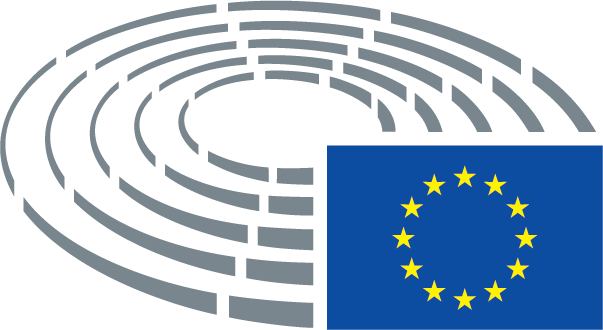 